Деловая игра "Педагог  – вечный ученик"Цель игры: формирование механизма взаимодействия всех участников образовательного процесса направленного на совершенствование практических навыков профессиональной деятельности и повышения качества знаний учащихсяЗадачи:  Вовлекать  каждого педагога в творческий поиск; Способствовать созданию и сохранению в коллективе педагогов атмосферы психологического комфорта и творчества, желания делиться педагогическим опытом;Способствовать развитию педагогического мышления, создать благоприятную атмосферу для творческой работы всех участников игры.Выявить уровень профессиональной подготовленности педагогов.развитие коммуникативных навыков всех участников игры.            Распределение ролей в группах:Ведущий: Итак, чтобы наша работа была более слаженной, мы сначала распределим обязанности в группах. И я попрошу в группах выбрать:- лидера, который будет осуществлять общее руководство и будет выступать от имени всей группы;- лидер выбирает секретаря, который будет записывать идеи группы;- секретарь выбирает таймера, который будет осуществлять контроль за временем;- всех остальных членов групп мы попросим быть генераторами идей.1 часть. Подготовительная.Начало игры:При входе в зал каждый участник педсовета случайным образом получает карточку какого-либо цвета, заходит в зал и садиться за стол, на котором лежат того же цвета флажки(Случайное распределение участников в группы способствует развитию коммуникативных навыков и установлению более тесных контактов между педагогами разных методических объединений).Всего 4стола, вокруг которых рассаживаются участники игры.Знакомство с темой и проблемой.Ведущий: Уважаемые коллеги!Предлагаю вам принять участие в деловой игре. Этой игре мы дали название “Педагог – вечный ученик”, так как она ориентирована на выработку стратегий эффективного взаимодействия всех участников образовательного процесса в деле повышения своего профессионального уровня.А начнем мы с разминки. Отвечать хором Кто на вечный детский вопрос: “А почему?” учил их искать ответ самостоятельно?Хором: УчительВедущий 2 (В.В.): Кто, используя весь диапазон своих голосовых связок, пытается вложить в головы деток за урок то, что не укладывалось годами?Учитель (хором)Ведущий 1: Кто придумывает им  домашние задания, отвлекая от вредного влияния улицы и телевизора?Учитель (хором)Ведущий 2: Кому за один рабочий день приходится выступать в роли воспитателя, общественного деятеля, психолога, художника, дружинника, космонавта (естественно речь идет о перегрузках)? Кому?Учителю.Ведущий 1: Молодцы! Справились с заданием. Разминка закончилась. А сейчас - о серьезном.Ведущий 2: Добрый день, дорогие коллеги!Что составляет суть деятельности образовательного учреждения? Прежде всего, учебный процесс, субъектами которого являются учитель и ученик. Безусловно, воспитательная работа в направлении «классный руководитель-воспитанник», «воспитатель-воспитанник» также важна. Однако я еще раз обращусь к статусу школы – это образовательное учреждение. А значит, именно образовательный процесс, представляющий собой совокупность учебной и воспитательной работы, является основным видом деятельности, а одной из главных величин в этом процессе становится учитель, главной задачей которого является повышение качества знаний учащегося.Порядок взаимодействия участников игры определяется сценарием и установленными правилами:
" Умей слушать и слышать!",
"Уважай мнение других!", 
"Критикуя, предлагай!", 
"Обсуждаются только идеи и никогда люди."Прежде чем начать игру пройдем тесты педагога - психолога.Проверим домашнее задание: мы все получили знания об образовательных стандартах, проверим их!1. Синоним слова «Стандарт»командам дается время 5минут для составления синонимов к слову «Стандарт»2. Задачи, определенные стандартом   Каждая команда получает карточки с определением одной из задач стандарта. Командам предлагается составить  её.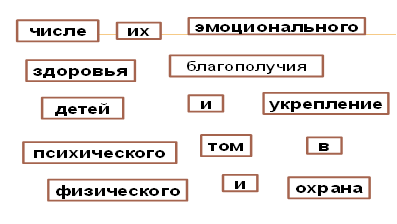 3. Вертолина цифрКаждая команда получает карточки с  тремя колонками, первая колонка содержит названия нормативных документов, регулирующих введение ФГОС, вторая дату приема этого документа, третья номер документа, надо соединить все  позиции линиями4. Паутинка ФГОС Каждой команде дается по 4 карточки, в которых закодированы основные понятия стандарта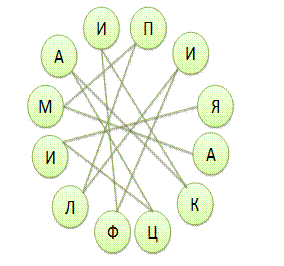 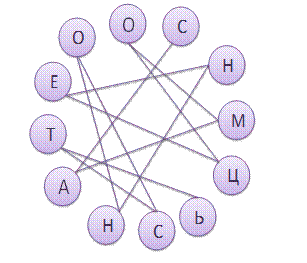 1.обогащение детского развития.2.понимание (рассмотрение) детства как периода жизни значимого самого по себе, без всяких условий; значимого тем, что происходит с ребенком сейчас, а не тем, что этот период есть период подготовки к следующему периоду.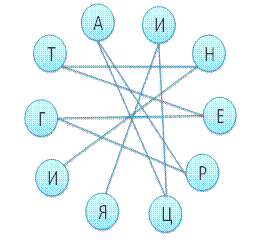 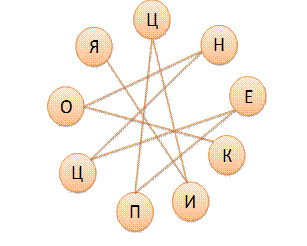 3.Объединение в единое целое отдельных частей4.замысел преобразования (и/или средств и организационных форм его реализации), проработанной и оформленной с применением модифицируемой системы подходов, категорий, понятий, онтологических картин, системы ценностных ориентаций и принципов.5. Найдите правильный ответ 1. Дополните предложения (выбрать 1 необходимое слово):«Федеральные государственные образовательные стандарты должны обеспечивать:а) … образовательного пространства Российской Федерации»;б) ... основных образовательных программ начального общего, основного общего, среднего (полного) общего, начального профессионального, среднего профессионального и высшего профессионального образования».Слова для справок: а) единство, б) непрерывность, в) преемственность, с) доступность.2. Выберите основные принципы, на которых базируется ФГОС?а) преемственность;б) развитие;	в) научность;г) вариативность;3. В каком базовом документе ФГОС определена система ключевых задач, обеспечивающих формирование универсальных видов учебной деятельности, адекватных требованиям стандарта к результатам образования?а) Концепция духовно-нравственного развития и воспитания личности гражданина России;б) Фундаментальное ядро содержания общего образования;в) Концепция долгосрочного социально-экономического развития РФ;г) Послание Президента Федеральному Собранию.4. Дополните предложение: «Стандарт устанавливает требования к структуре, условиям,....а) целям;б) педагогам;в) результатам;г) содержанию.5. Какой подход позволяет выделить основные результаты обучения и воспитания в контексте ключевых задач и универсальных учебных действий, которыми должны владеть обучающиеся:а) информационный;б) системно-деятельностный;в) интегративный;г) традиционный.6. Системно-деятельностный подход как методологическая основа ФГОС закрепляет приоритет развивающего обучения. Выберите признаки развивающего обучения:а) базируется на принципе доступности;б) опирается на сочетание индивидуальной, групповой и фронтальной форм обучения;в) ориентировано на усвоение определенной суммы знаний;г) опирается на зону ближайшего развития;д) на первый план выступают учебные задачи, решая их обучающиеся, усваивают общие способы умственной деятельности.
7. Разработка основной образовательной программы ООО относится к компетенции:а) Министерства образования и науки РФ;б) Департамента образования Республики Мордовия;в) Учредителя образовательного учреждения;г) образовательного учреждения.8. В каком документе прописаны требования к основной образовательной программе ООО?а) Устав образовательного учреждения;б) ФГОС ООО;в) Примерная образовательная программа ООО;г) Фундаментальное ядро содержания образования.9. Основная образовательная программа ООО содержит следующие разделы (выберите верные):1.Нормативно-правовой2..Целевой3.Содержательный4.Организационный10. В требованиях к структуре основной образовательной программы ООО зафиксировано наличие обязательной части и части, формируемой участниками образовательного процесса. Каково их соотношение?а) 80% и 20%;б) 60% и 40%;в) 50% и 50%;г) 70% и 30%.Новая тема урока – игры «Обучение и воспитание детей с ОВЗ»Краснощекова Г.Н.Маврушкина Е.Н.Рефлексия «Синквейн».На маленьком листочке бумаги участникам предлагается заполнить 5 строчек:1-я строка – одно имя существительное (можно написать произвольно, но чаще задается преподавателем);2-я строка – два прилагательных (выражающих ассоциации относительно понятия, обозначенного существительным);3-я строка – три глагола;4-я строка – предложение;5-я строка – заключительное слово или фраза.Содержание 2–5 строк должно соответствовать по смыслу слову на 1-й строке, например:1. День.2. Плодотворный, насыщенный.3. Увлекает, проблематизирует, заставляет задуматься.4. За этот день я узнала много нового.5. Спасибо всем (хорошо, что все дни такие разные).Правильные  Ответы:1. Синоним слова «Стандарт»эталонгосттипажевростандартобразецобразчикшаблонштамптрафаретстереотипостмодельказенщинарутинаклишеобщее местопрописная истинаизбитое выражениеходячая монетатрюизм2. Задачи, определенные стандартомОхрана   и укрепление физического и психического здоровья детей, в том числе их эмоционального благополучия.3. Вертолина цифрПриказ «Об утверждении и введении в действие федерального государственного образовательного стандарта начального общего образования»6 октября 2009 г. № 373Приказ «Об утверждении федерального государственного образовательного стандарта основного общего образования»17 декабря 2010 г. N 1897Приказ «Об утверждении федерального государственного образовательного стандарта среднего (полного) общего образования»от 17 мая 2012г. N413«О внесении изменений в федеральный государственный образовательный стандарт начального общего образования, утверждённый приказом Министерства образования и науки Российской Федерации от 6 октября 2009 г. № 373» 22 сентября 2011 г. № 2357 Федеральный государственный образовательный стандарт основного общего образования (5-9 кл.) (ФГОС ООО) 17 декабря 2010 №1897Приказ   «Об утверждении федеральных требований к образовательным учреждениям в части охраны здоровья обучающихся, воспитанников» от 30 августа 2013 г. N 1014. Паутинка ФГОСАмплификацияСамоценностьИнтеграцияКонцепция6. Найдите правильный ответ1. Дополните предложения (выбрать 1 необходимое слово):«Федеральные государственные образовательные стандарты должны обеспечивать:а) единство образовательного пространства Российской Федерации»;б) преемственность основных образовательных программ начального общего, основного общего, среднего (полного) общего, начального профессионального, среднего профессионального и высшего профессионального образования».Слова для справок: а) единство, б) непрерывность, в) преемственность, с)доступность.2. Выберите основные принципы, на которых базируется ФГОС?а) преемственность;б) развитие;в) научность;г) вариативность3. В каком базовом документе ФГОС определена система ключевых задач,обеспечивающих формирование универсальных видов учебной деятельности, адекватных требованиям стандарта к результатам образования?а) Концепция духовно-нравственного развития и воспитания личности гражданинаРоссии;б) Фундаментальное ядро содержания общего образования;в) Концепция долгосрочного социально-экономического развития РФ;г) Послание Президента Федеральному Собранию.5. Дополните предложение: «Стандарт устанавливает требования к структуре, условиям,....а) целям;б) педагогам;в) результатам;г) содержанию.6. Какой подход позволяет выделить основные результаты обучения ивоспитания в контексте ключевых задач и универсальных учебных действий, которыми должны владеть обучающиеся:а) информационный;б) системно-деятельностный;в) интегративный;г) традиционный.7. Системно-деятельностный подход как методологическая основа ФГОСзакрепляет приоритет развивающего обучения. Выберите признаки развивающего обучения:а) базируется на принципе доступности;б) опирается на сочетание индивидуальной, групповой и фронтальной формобучения;в) ориентировано на усвоение определенной суммы знаний;г) опирается на зону ближайшего развития;д) на первый план выступают учебные задачи, решая их обучающиеся, усваивают общие способы умственной деятельности.8. Разработка основной образовательной программы ООО относится к компетенции:а) Министерства образования и науки РФ;б) Департамента образования Вологодской области;в) Учредителя образовательного учреждения;г) образовательного учреждения.9. В каком документе прописаны требования к основной образовательной программе ООО?а) Устав образовательного учреждения;б) ФГОС ООО;в) Примерная образовательная программа ООО;г) Фундаментальное ядро содержания образования.10. Основная образовательная программа ООО содержит следующие разделы (выберите верные):Нормативно-правовойЦелевойСодержательныйОрганизационныйПриказ «Об утверждении и введении в действие федерального государственного образовательного стандарта начального общего образования»17 декабря 2010г.N 1897Приказ «Об утверждении федерального государственного образовательного стандарта основного общего образования»17 мая 2012г.№413Приказ «Об утверждении федерального государственного образовательного стандарта среднего (полного) общего образования»6 октября 2009 г.	№ 373